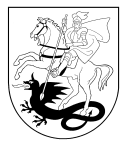 MARIJAMPOLĖS SAVIVALDYBĖS TARYBASPRENDIMASDĖL MARIJAMPOLĖS „ŠALTINIO“ PROGIMNAZIJOS 2021 METŲ VEIKLOS ATASKAITOS VERTINIMO2022 m. kovo 14 d. Nr. 1-69MarijampolėVadovaudamasi Lietuvos Respublikos vietos savivaldos įstatymo 16 straipsnio 2 dalies 19 punktu, Viešojo sektoriaus subjekto metinės veiklos ataskaitos ir viešojo sektoriaus subjektų grupės metinės veiklos ataskaitos rengimo tvarkos aprašo, patvirtinto Lietuvos Respublikos Vyriausybės 2019 m. vasario 13 d. nutarimo Nr. 135 „Dėl Viešojo sektoriaus subjekto metinės veiklos ataskaitos ir viešojo sektoriaus subjektų grupės metinės veiklos ataskaitos rengimo tvarkos aprašo patvirtinimo“, 4 ir 18 punktais, Marijampolės savivaldybės tarybos veiklos reglamento, patvirtinto Marijampolės savivaldybės tarybos 2017 m. balandžio 24 d. sprendimu Nr. 1-141 „Dėl Marijampolės savivaldybės tarybos veiklos reglamento patvirtinimo“, 272 punktu ir atsižvelgdama į Marijampolės savivaldybei pavaldžių įstaigų vadovų 2021-ųjų metų veiklos ataskaitų pateikimo Marijampolės savivaldybės tarybai 2022 m. vasario 4 d. grafiką Nr. AL-1020, suderintą Marijampolės savivaldybės mero, Marijampolės savivaldybės taryba nusprendžia:1. Pritarti Marijampolės „Šaltinio“ progimnazijos 2021 metų veiklos ataskaitai (pridedama).2. Nurodyti, kad šis sprendimas per vieną mėnesį nuo paskelbimo (įteikimo) dienos gali būti skundžiamas pasirinktinai Lietuvos administracinių ginčų komisijos Kauno apygardos skyriui (adresu: Laisvės al. 36, LT-44240 Kaunas) Lietuvos Respublikos ikiteisminio administracinių ginčų nagrinėjimo tvarkos įstatymo nustatyta tvarka arba Regionų apygardos administracinio teismo Kauno rūmams (adresu: A. Mickevičiaus g. 8A, LT-44312 Kaunas) Lietuvos Respublikos administracinių bylų teisenos įstatymo nustatyta tvarka.Saulius PangonisSprendimą paskelbti: Interneto svetainėje ; TAR Savivaldybės merasPovilas Isoda